Prices Effective October 1, 2023Lesson Packages and PricesYoung Rider Lessons 4 and 5 years old (30 minutes) $40	Single Group Lessons $50	Discounted Group Lessons (buy 4 and save) $190                      (Must be paid for in advance)	Sibling Group Lessons (2 siblings, 1 lesson per week) $370                          (Must be paid for in advance)	Sibling Group Lesson (3 siblings, 1 lesson per week)  $550		(Must be paid for in advance)	Sibling Monthly Group Lessons (2 siblings, 2 lessons each, per week)  $620                           (Must be paid for in advance)	Sibling Monthly Group Lessons (3 siblings, 2 lessons each, per week)  $930		(Must be paid for in advance)		(Must be used within the month, Make-up lessons may be scheduled)	Monthly Group Lessons $350 per month (2 lessons per week)                          (Must be paid for in advance)		(Must be used within the month, Make-up lessons may be scheduled)	Private Lessons $70  (45 minutes)	Trailer In Lessons $70Lesson Information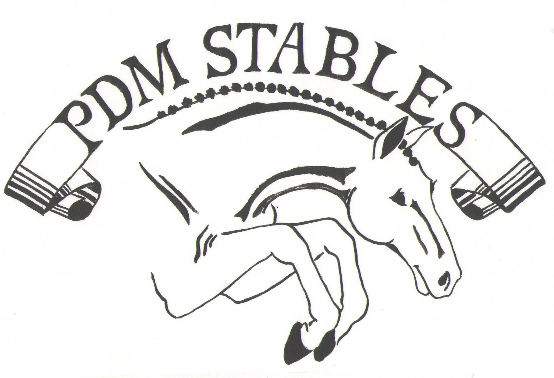 Please keep the following in mind when arriving for your lesson:Wear long pants and boots or athletic type tennis shoes.  If you are planning on taking several lessons, talk to your trainer about purchasing appropriate attireArrive at least 15 minutes before your lesson time to begin tacking up your horse.  All lessons will start at scheduled time.  Trainers cannot make up time that you missed.  If you are running late, please call or text, we can help get your horse ready.Please give us at least 2 hours notice to cancel your lesson.  Lessons canceled in this manner may be rescheduled.  Lessons that are not canceled at least 2 hours before are considered a “no show” and will not be rescheduled.Once you join a group lesson, your instructor will reserve a spot for you in that lesson each week until notified otherwise or you do not show up 2 weeks in a row.If the weather is at all questionable, please contact your trainer.  Trainers will call or text if lessons are canceled due to weather conditions. Please make sure we have a good contact number.During the lessonConcentration is key in riding, outside distractions will be asked to watch from a distance.It gets hot in the summer, you are encouraged to bring water with you.  Please wait for trainers’ instruction to take a water break.GuestsDo not allow a guest to handle or feed your horse.  Do not allow your guest to enter or stand directly in front of the cross-ties.All children need to be accompanied by an adultFor safety reasons, running, yelling, sitting or playing on the fence are not allowed.Please contact your trainer if you have any questions, comments or concerns.Barn (661)366-4034           Denise (661)331-7307           Katy (661)825-6112Pdmstables1@gmail.com